MADONAS NOVADA PAŠVALDĪBA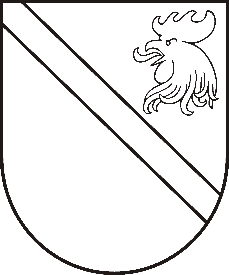 Reģ. Nr. Saieta laukums 1, Madona, Madonas novads, LV-4801 t. ,  , e-pasts: dome@madona.lv ___________________________________________________________________________APSTIPRINĀTSAr Madonas novada pašvaldība domes29.01.2015. lēmumu Nr.47 (protokols Nr.2, 14.p.)Madonas novada suvenīru piedāvājuma konkursaNOLIKUMSMadonā2015.gada 29.janvārīKonkursa mērķis Konkursa mērķis ir iegūt iespējami labākas idejas Madonas novada tūrisma tēlam atbilstošu suvenīru iegādei. Kopējais suvenīru iegādes budžets ir 2000,- EUR.Vispārīga informācija par konkursuIdeju konkursu organizē Madonas novada pašvaldības “Uzņēmējdarbības un tūrisma attīstības nodaļa”. Kontaktpersona: tūrisma darba organizatore Sanita Soma, tel. 29130437, e-pasts: tic@madona.lvKonkursa norises laiks: līdz 2015. gada 20. martam pieteikumu iesniegšana; līdz 2015. gada 30. martam rezultātu paziņošana.  Konkursā var piedalīties ikviens interesents, neatkarīgi no vecuma, izglītības vai tautības: privātpersonas, uzņēmumi, apvienības, biedrības. Visi, kam ir idejas un kas ir gatavi tās realizēt. Konkursam iesniegto pieteikumu vērtēšanu veic vērtēšanas komisija.Konkursa dalībnieki, kurus vērtēšanas komisija atzīst par uzvarētājiem, saņem tiesības slēgt līgumu par suvenīru izgatavošanu.Informācija par konkursu un tā rezultāti tiks paziņoti Madonas novada pašvaldības mājas lapā www.madona.lv Uzvarētājiem par līgumu slēgšanu tiks paziņots individuāli.Vispārīga informācija par suvenīra atbilstībuSuvenīrs šī konkursa izpratnē ir jebkāds priekšmets, kas oriģinālā veidā simbolizē Madonas novadu, tādejādi palīdzēdams to paturēt prātā.Suvenīram vai tā elementam vēlams asociatīvi sasaukties ar kādu Madonas novada vietvārdu, dabas objektu, tēlu, priekšmetu vai parādību.Suvenīram ir jābūt viegli transportējamam, tas nedrīkst bojāties klimatisko apstākļu ietekmē.Konkursa dalībnieki patstāvīgi rada suvenīra idejas skici vai izgatavo suvenīra paraugu, var brīvi izvēlēties suvenīra materiālu un izgatavošanas tehnoloģijas.Suvenīri tiks vērtēti divās kategorijās: ar maksimālo cenu līdz 3,- EUR par vienību;ar maksimālo cenu līdz 10,- EUR par vienību.Konkursa pieteikums un tā iesniegšanas kārtībaDalībniekam līdz 2015. gada 20. martam plkst. 15.00 jāiesniedz “Madonas novada suvenīru ideju konkursa pieteikums” (1. pielikums), tajā jānorāda:dalībnieka vārds, uzvārds vai uzņēmuma nosaukums;dalībnieka kontakttālrunis un e-pasts;dalībnieka statuss (fiziska vai juridiska persona);suvenīra idejiskais apraksts (vēstījums vai stāsts);suvenīra tehniskais apraksts (izmēri, materiāls, u.c.);suvenīra izgatavošanas cena;suvenīra skice, fotogrāfija vai suvenīra paraugs (pēc brīvas izvēles). Vienam autoram iesniedzamo suvenīru ideju skaits nav ierobežots. Katrai suvenīra idejai ir jāaizpilda atsevišķs pieteikums.Konkursam iesniegto suvenīru paraugus pēc to izvērtēšanas varēs saņemt atpakaļ.Konkursa pieteikumu var iesniegt:elektroniski, sūtot uz e-pastu: tic@madona.lv       vaiklātienē, iesniedzot Madonas novada pašvaldībā (1. stāvā, 101. kab.), Saieta laukumā 1, Madonā.  Uz aploksnes vai iepakojuma jābūt uzrakstam “Madonas novada suvenīru ideju konkursa pieteikums”.Konkursa pieteikumu izvērtēšanas kārtība Visi noteiktā kārtībā iesniegtie pieteikumi tiks izskatīti Vērtēšanas komisijas sēdē līdz 2015. gada 30.martam.Pieteikumus vērtēs Vērtēšanas komisija 5 cilvēku sastāvā, to veidos Madonas novada pašvaldības un Madonas novada suvenīru tirdzniecības vietu pārstāvji. Vērtēšanas komisijas sastāvu ar rīkojumu nosaka pašvaldības izpilddirektors.Vērtēšanas komisija iesniegtos piedāvājumus vērtēs, vadoties pēc šādiem kritērijiem:Par konkursa uzvarētājiem tiek atzīti piedāvājumi, kas komisijas vērtējumā saņēmuši augstāko punktu skaitu.Pretendentu tiesības un pienākumiPretendenta iesniegts konkursa pieteikums nozīmē pilnīgu konkursa Nolikuma noteikumu pieņemšanu.Katrs pretendents var iesniegt vairākus pieteikumus.       Pielikumā: “Madonas novada suvenīru ideju konkursa pieteikums” uz 1 lpp.              Izpilddirektors:                                                             A.Vilšķērsts   S.Soma, tel. 29130437                                pielikumsMadonas novada suvenīru ideju konkursa pieteikums Pieteikuma iesniegšanas datums:_____________________Pieteikuma iesniedzēja paraksts:_____________________Nr.Vērtēšanas kritērijiMaksimālais punktu skaits1.Suvenīra idejas atbilstība Madonas novada tēlam102.Suvenīra oriģinalitāte103.Suvenīra cenas atbilstība10Dalībnieka vārds, uzvārds vai uzņēmuma nosaukums:Kontakttālrunis:E-pasts:Statuss (pasvītrot vajadzīgo):fiziska persona, pašnodarbinātais,juridiska persona.Suvenīra idejiskais apraksts (neliels vēstījums par piedāvāto suvenīru):Suvenīra tehniskais apraksts (izmēri, materiāls, u.c.):Suvenīra cena EUR par vienību, ja pasūtījuma skaits ir:10 vienības -25 vienības -50 vienības -Brīva formāta pielikumā ir pievienota (vajadzīgo pasvītrot):suvenīra skice;suvenīra fotogrāfija;suvenīra paraugs. 